Aufsichtsrat bestellt Jan Ciliax zum CFONeuer Finanzvorstand bei LAPP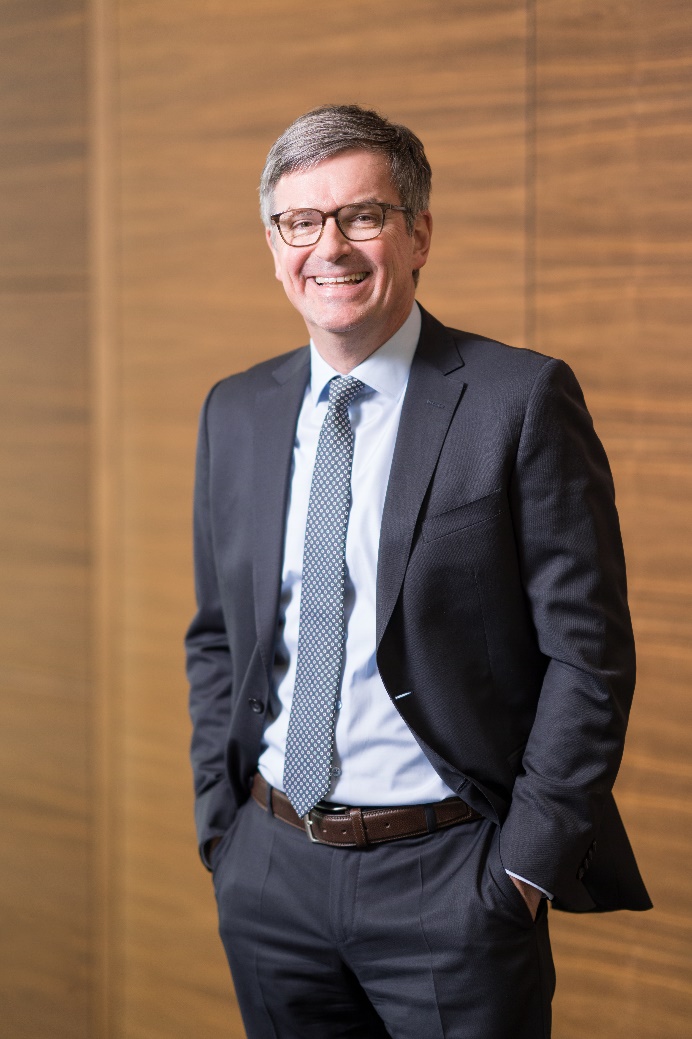 Jan Ciliax wurde mit Wirkung zum 1. Januar 2021 zum Vorstand Finanzen der Lapp Holding AG bestelltStuttgart, 14. Januar 2021Der Aufsichtsrat der Lapp Holding AG hat Jan Ciliax (52) mit Wirkung zum 1. Januar 2021 zum Vorstand Finanzen der Lapp Holding AG bestellt. In dieser Funktion folgt er auf Dr. Ralf Zander, der sich neuen beruflichen Herausforderungen widmet. Als Finanzvorstand, CFO, verantwortet Jan Ciliax derzeit die Bereiche Controlling, Riskmanagement, Corporate Finance, Bilanzen, Steuern und Rechnungswesen.„Mit Jan Ciliax gewinnen wir einen sehr erfahrenen und kompetenten Finanzspezialisten. Dank seiner langjährigen Erfahrungen in großen, international erfolgreichen Technologieunternehmen und Branchen kann er einen wichtigen Beitrag leisten, um LAPP auf seinem Wachstumskurs zu unterstützen“, betont Siegbert E. Lapp, Aufsichtsratsvorsitzender der Lapp Holding AG. Im Laufe seiner Karriere arbeitete Jan Ciliax bei namhaften Konzernen in verschiedenen Führungs- und Finanzmanagementpositionen in Deutschland, Frankreich, Spanien, den USA und der Schweiz. In den vergangenen 12 Jahren war er bei der Firma TE Connectivity beschäftigt, zuletzt als CFO der Industrie Sparte mit Geschäftseinheiten im Bereich Maschinen- und Anlagenbau, Energy, Medizintechnik, Luftfahrt und Öl & Gas. Sein BWL-Studium absolvierte er an der Christian-Albrechts-Universität in Kiel. „LAPP ist ein sehr solides und innovatives Familienunternehmen mit großem Potential. Ich freue mich auf die neue Herausforderung“, sagt Jan Ciliax.Andreas Lapp, Vorstandsvorsitzender der Lapp Holding AG fügt hinzu: „Gerade jetzt in herausfordernden Zeiten brauchen wir einen Businesspartner auf Augenhöhe, der gemeinsam mit uns die Weichen für eine erfolgreiche Zukunft stellt. Mit dem Know-how von Jan Ciliax an unserer Seite werden wir unser strategisches Wachstum weiter fortsetzen.“Jan Ciliax ist verheiratet und Vater von drei Kindern. Das Bild in druckfähiger Qualität finden Sie hier PressekontaktIrmgard NilleTel.: +49(0)711/7838–2490	
Mobil: +49(0)160/97346822
irmgard.nille@in-press.deU.I. Lapp GmbH
Schulze-Delitzsch-Straße 25
D-70565 StuttgartWeitere Informationen zum Thema finden Sie hier: www.lappkabel.de/presseÜber LAPP:LAPP mit Sitz in Stuttgart ist einer der führenden Anbieter von integrierten Lösungen und Markenprodukten im Bereich der Kabel- und Verbindungstechnologie. Zum Portfolio des Unternehmens gehören Kabel und hochflexible Leitungen, Industriesteckverbinder und Verschraubungstechnik, kundenindividuelle Konfektionslösungen, Automatisierungstechnik und Robotiklösungen für die intelligente Fabrik von morgen und technisches Zubehör. LAPPs Kernmarkt ist der Maschinen- und Anlagenbau. Weitere wichtige Absatzmärkte sind die Lebensmittelindustrie, der Energiesektor und Mobilität.Das Unternehmen wurde 1959 gegründet und befindet sich bis heute vollständig in Familienbesitz. Im Geschäftsjahr 2018/19 erwirtschaftete es einen konsolidierten Umsatz von 1.222 Mio. Euro. Lapp beschäftigt weltweit rund 4.650 Mitarbeiter, verfügt über 18 Fertigungsstandorte sowie 44 eigene Vertriebsgesellschaften und kooperiert mit rund 100 Auslandsvertretungen.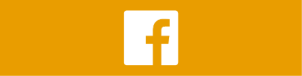 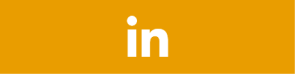 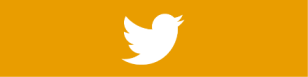 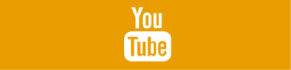 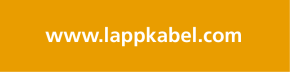 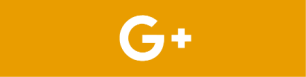 